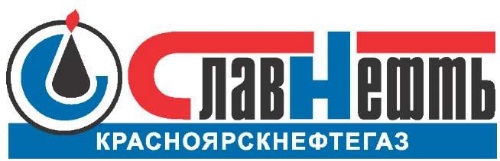 ОБЩЕСТВО C ОГРАНИЧЕННОЙ ОТВЕТСТВЕННОСТЬЮ«СЛАВНЕФТЬ-КРАСНОЯРСКНЕФТЕГАЗ»ИЗВЕЩЕНИЕ О ПРОВЕДЕНИИ ЗАПРОСА ЦЕН«26» мая 2021г							                              Лот № 10Уважаемые господа,ООО «Славнефть-Красноярскнефтегаз» (далее по тексту Продавец) намеревается заключить договор поставки на Переводники.Местонахождение МТР: Российская Федерация, Красноярский край, пос. Таежный.В связи с этим ООО «Славнефть-Красноярскнефтегаз» в период с «28» мая 2021 г. по «25» июня 2021 г. проводит запрос цен по лоту № 10 от потенциальных покупателей, указанных МТР.ООО «Славнефть-Красноярскнефтегаз» оставляет за собой право акцептовать любое из поступивших предложений, либо не акцептовать ни одно из них.Настоящее приглашение не является офертой и ни при каких обстоятельствах не может квалифицироваться как приглашение принять участие в торгах, порядок которых регулируется ст. 447-449 ГК РФ. Соответственно, ООО «Славнефть-Красноярскнефтегаз» не несет какой-либо ответственности за отказ заключить договор с лицами, обратившимися с предложением заключить сделку.Коммерческое предложение (заявка Покупателя) должно быть оформлено в соответствии с прилагаемой формой (Приложение №2), на фирменном бланке, заверено подписью руководителя и печатью. В коммерческом предложении указывается максимально возможная цена за единицу товара и стоимость всего предложения, подтверждается согласие с условиями реализации Продавца. Недооформленные коммерческие предложения к рассмотрению не принимаются. Коммерческое предложение необходимо вложить в отдельный конверт по образцу (Приложение №8).Обращаем Ваше внимание на необходимость ознакомления с проектом договора (приложение №10).Информацию об участии в указанном выше запросе цен, порядке проведения запроса цен можно уточнить по следующим телефонам:Для того чтобы воспользоваться настоящим предложением, необходимо соблюсти критерии предквалификации претендентов на право участия в процедурах реализации указанных в Приложении №3 и направить в адрес Продавца ниже перечисленный пакет документов:КОНВЕРТ №1 (ПАПКА №1)Документ, содержащие информацию юридического, финансово-экономического характера:     1.  Анкета участника по форме Приложения №1;    2.  Заявка на участие в процедуре реализации по форме Приложения №4;    3.  Документы для прохождения предквалификации, указанные в Приложении №3:Форма представления информации о цепочке собственников, включая конечных бенефициаров (Приложение № 7);Заверенная ИФНС выписка из ЕГРЮЛ;Заверенные копии уставных, регистрационных и других правоустанавливающих документов (заверенные копии учредительных документов, свидетельства о регистрации, свидетельство о постановке на учет в налоговом органе); Заверенные копии лицензий на право осуществления видов деятельности, соответствующих предмету сделки (в случае, если в соответствии с действующим законодательством данный вид деятельности подлежит лицензированию);Справку из налоговой инспекции об отсутствии задолженностей по уплате налогов и сборов;    4.  Согласие с предлагаемыми требованиями по критериям выбора (Приложение №5);    5.  Согласие на обработку персональных данных (Приложение №6).    6.  Доверенность или иной документ, уполномочивающий то или иное лицо подписывать документы от имени Покупателя (при необходимости).    7.  Декларация о подтверждении принадлежности Покупателя к субъектам малого и среднего предпринимательства (МСП) (Приложение №11).КОНВЕРТ №2 (ПАПКА №2)Документ, содержащие информацию коммерческого характера:    1.  Коммерческое предложение (Приложение №2);    2.  Скрепленный подписью и печатью, оформленный договор купли-продажи (Прило-жение №10).При несоответствии претендента хотя бы одному критерию предквалификации, заявка данного претендента не будет рассматриваться.Претендент, имеющий действующую аккредитацию в ПАО «НК «Роснефть» или ООО «Славнефть-Красноярскнефтегаз», вправе не предоставлять документацию на прохождение предварительной квалификации, направив в Конверте №1 уведомление об успешном прохождении аккредитации. Документы предоставить в 1 экземпляре.В срок с «28» мая 2021 г. по «25» июня 2021г. до 18-00 МСК, перечисленные выше документы должны быть помещены в общий конверт (папку), содержащий Конверт №1 (Папку №1) и Конверт №2 (Папку №2).Конверты должен быть оформлен по форме приложения № 8 и № 9 и направлен по адресу: ООО «Славнефть-Красноярскнефтегаз», 660012, РФ, г. Красноярск, ул. Анатолия Гладкова д.2А (Управление логистикой и складским комплексом), либо на электронную почту NVL_NL@snkng.ru в архивном файле защищенном паролем в формате .rar или .zip, название которого должно состоять из наименования реализации и номера лота (если имеется). Пароль для открытия файлов направлять на электронную почту pass_NVL_NL@snkng.ru не ранее даты и времени окончания приема заявок и не позднее 1 рабочего дня после окончания приема заявок, с указанием наименования процедуры реализации и номера лота, если имеется – и регистрационного номера, присвоенного заявке, поданной участником.ВНИМАНИЕ! Пакет документов направляется на бумажном носителе в запечатанном конверте.ВНИМАНИЕ! Пакет документов и пароли к ним направлять на разные электронные почты.ВНИМАНИЕ! Победитель будет определяться по наибольшей стоимости.Продавец имеет право продлить срок подачи заявок.Конверт, содержащий пакет документов Претендента, доставляется Продавцу представителем Претендента или заказным письмом с извещением о получении и должен быть получен Продавцом не позднее срока указанного в данной документации.Документы, полученные позже установленного срока, к рассмотрению не принимаются.Примечания:Никакие вставки между строчками, подтирки или приписки не будут иметь силу, за исключением тех случаев, когда они парафированы лицом или лицами, подписывающими заявку.№Ф.И.О.ДолжностьКонтактныйТелефон, адрес1Вишневая Наталья АлександровнаВедущий специалист отдела по управлению запасами материально-технических ресурсов и подготовке аналитических материалов по запасам8(391) 231-92-00 доб. 57376VishnevayaNA@snkng.ru2Гертель Павел ВикторовичГлавный специалист отдела по управлению запасами материально-технических ресурсов и подготовке аналитических материалов по запасам8(391) 231-92-00 доб. 57284GertelPV@snkng.ru